Publicado en Madrid el 21/09/2018 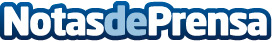 Nace MaterialesEcologicos.es un blog sobre materiales de construcción ecológicosEl auge de los productos ecológicos continua en aumento. Los materiales de construcción tampoco escapan a la tendencia ECO y cada vez son más los fabricantes, reformistas, particulares y promotores que apuestan por su uso. Algunos de los más utilizados son los aislantes naturales y las pinturas ecológicas de arcilla, cal o silicato. Estos productos no sólo son más sostenibles con el medio ambiente. También mejoran la calidad del aire del interior de las viviendasDatos de contacto:MaterialesEcologicos.esNota de prensa publicada en: https://www.notasdeprensa.es/nace-materialesecologicos-es-un-blog-sobre_1 Categorias: Internacional Bricolaje Ecología Construcción y Materiales http://www.notasdeprensa.es